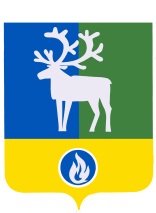 БЕЛОЯРСКИЙ РАЙОНХАНТЫ-МАНСИЙСКИЙ АВТОНОМНЫЙ ОКРУГ - ЮГРААДМИНИСТРАЦИЯ  БЕЛОЯРСКОГО РАЙОНАПРОЕКТПОСТАНОВЛЕНИЕот «___»__________2019 года                                                                                         № _____О признании утратившим силу постановления администрации Белоярского района от 27 марта 2017 года № 234	П о с т а н о в л я ю:	1. Признать утратившим силу постановление администрации Белоярского района от 27 марта 2017 года № 234 «Об утверждении Порядка установки информационных надписей и обозначений на объекты культурного наследия местного (муниципального) значения».	2. Опубликовать настоящее постановление в газете «Белоярские вести. Официальный выпуск».	3. Настоящее постановление вступает в силу после его официального опубликования.	4. Контроль за выполнением постановления возложить на заместителя главы по социальным вопросам Белоярского района Сокол Н.В.  Глава Белоярского района                                                                                     С.П. Маненков